Государственное автономное профессиональное образовательное учреждение «Аграрный техникум» филиал г.СорочинскТОРЖЕСТВЕННАЯ  ЛИНЕЙКАпосвященная «Сталинградской битве»Проведена: мастером п/о Шуркеевой Н.М.                     кл.руководителем Смирновой М.В.группой № 26  в ГАПОУ«Аграрный техникум»« 02 » февраля 2015 г в г.Сорочинске.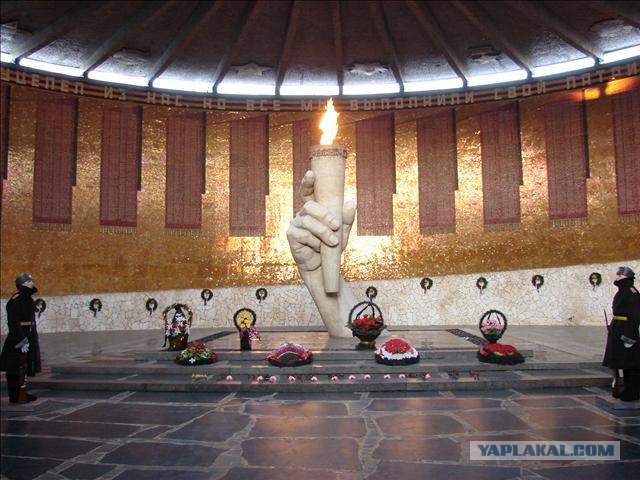 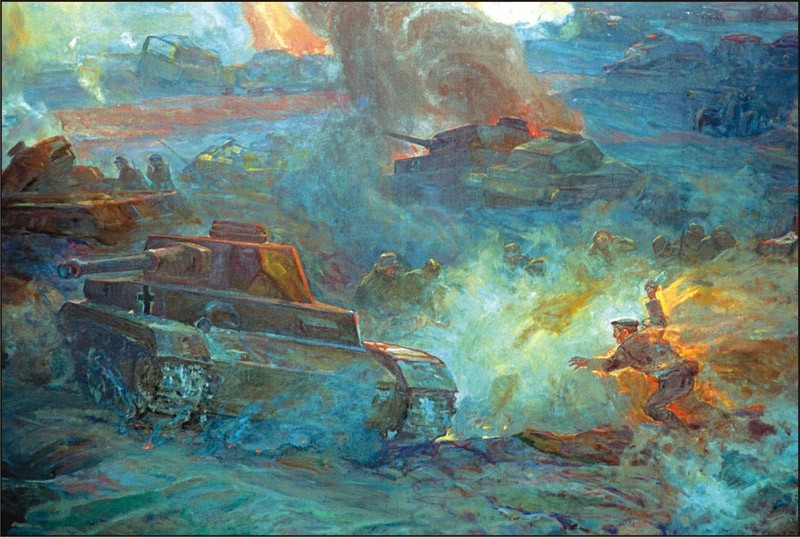 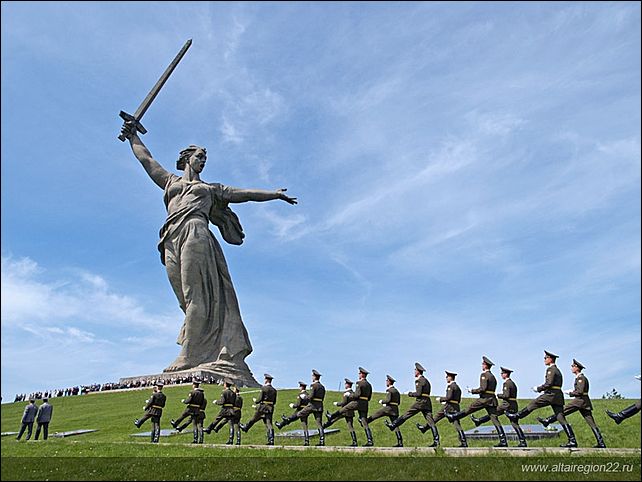 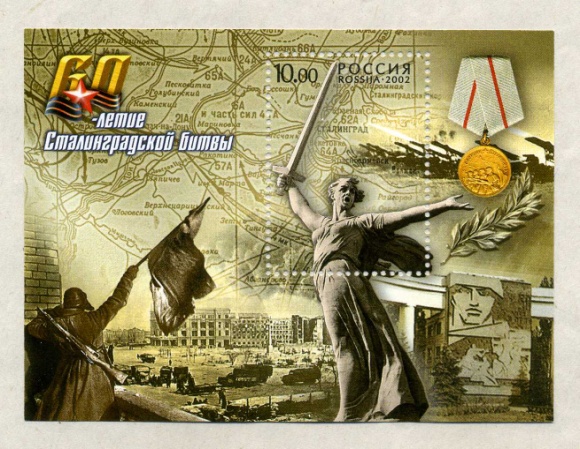 